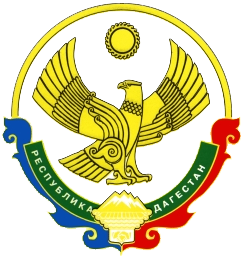  СОБРАНИЕ ДЕПУТАТОВ МУНИЦИПАЛЬНОГООБРАЗОВАНИЯ  «БЕЖТИНСКИЙ УЧАСТОК»368410, Республика Дагестан, Цунтинский район, с. Бежтат.:(872 2)55-23-01, 55-23-02, ф. 55-23-05,bezhta-mo@mail.ru,  admin@bezhta.ru25 января 2021 года	с. Бежта                                               № 05РЕШЕНИЕоб отмене решения Собрания депутатов МО «Бежтинский участок» №04 от 23 мая 2019 года «О предоставлении статуса юридического лица Представительному органу МО «Бежтинский участок».В соответствии со ст. 22 Устава МО «Бежтинский участок» Собрание депутатов МО «Бежтинский участок» выноситРЕШЕНИЕ:Отменить решение Собрания депутатов МО «Бежтинский участок» №04 от 23 мая 2019 года «О предоставлении статуса юридического лица Представительному органу МО «Бежтинский участок».Принятое решение вступает в законную силу после официального опубликования на сайте МО «Бежтинский участок» и в газете «Бежтинский вестник».Председатель Собрания депутатовМО «Бежтинский участок»                                              Магомедов А.П.